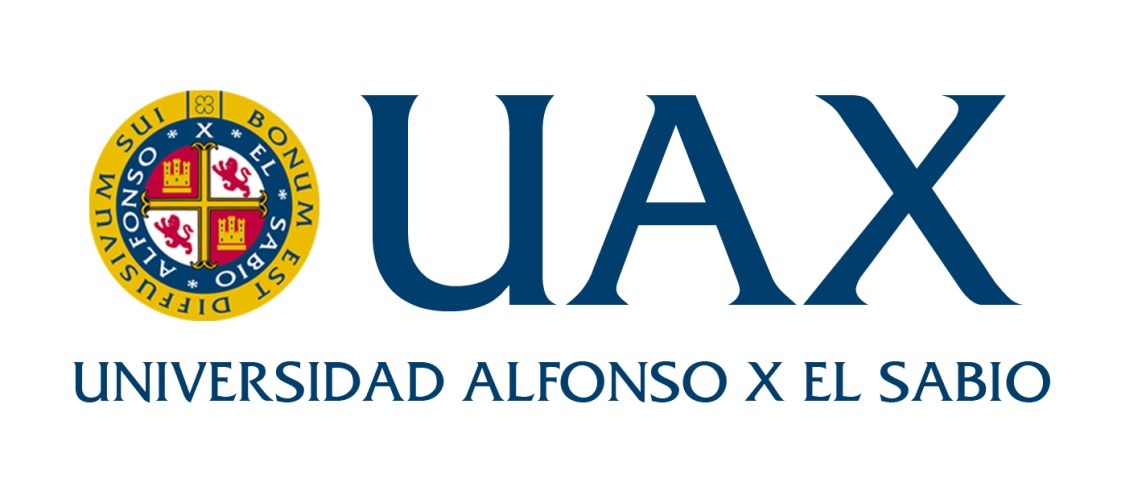 GRADO EN INGENIERÍA ELECTRONICA INDUSTRIAL Y AUTOMÁTICA.Información adicional para el estudianteDatos básicos:Denominación: Grado en Ingeniería Electrónica Industrial y Automática (Habilita para la profesión regulada de Ingeniero Técnico Industrial - ORDEN CIN/351/2009)Rama: Ingeniería y ArquitecturaCentro: Escuela Politécnica SuperiorTipo de enseñanza: PresencialNúmero de plazas: 40Idiomas: Español e inglés.Jefe de estudios: D. Juan Carlos Sánchez Rodríguez N° total de ECTS: 240 ECTSMatrícula a Tiempo Completo - Nº mínimo y máximo de ECTS: 45 ECTS - 60 ECTSMatrícula a Tiempo Parcial - Nº mínimo y máximo de ECTS: 30 ECTS - 45 ECTSPresentación:El Grado en Ingeniería Electrónica Industrial y Automática te convertirá en un profesional con marcado perfil técnico, pero a la vez con alta flexibilidad y capacidad de adaptación a los cambios que hoy sacuden a todas las empresas y que son un auténtico tsunami en el mundo de la industria, sea cual sea el sector que consideremos. Complementarás tu formación como ingeniero electrónico con conocimientos sobre las últimas tendencias en desarrollo tecnológico, integrando áreas esenciales en la industria de hoy como el Big Data, la Innovación, el Emprendimiento, la Industria conectada, la Robótica, la IA o la Digitalización. En resumen, haremos de ti un profesional flexible y dinámico, que se adapta con facilidad al cambiante entorno tecnológico de la industria actual y llamado a jugar un papel central en las transformaciones tecnológicas que están ocurriendo en la actualidad y que continuarán en el futuro, moldeando la industria y la sociedad.Además, esta titulación te habilita para el ejercicio de la profesión regulada de Ingeniero Técnico Industrial en su especialidad Electrónica Industrial y Automática, posibilitando tu intervención como técnico cualificado ante las Administraciones Públicas, con capacidad de redacción, desarrollo y firma, en todos los proyectos que guarden relación con el ámbito de la Electrónica Industrial y Automática. Tendrás capacidad para desarrollar sistemas para mejorar los más diversos procesos industriales (industria de la automoción, robótica, etc.). También podrás contribuir al desarrollo de herramientas hardware y software que permitan alcanzar logros en otros campos, como la medicina, la agricultura, la energía, la tecnología espacial y, en general, cualquier campo donde la aplicación de la electrónica y la automática puedan contribuir de alguna forma a lograr avances.La UAX ofrece un plan de estudios innovador, donde combinando la parte práctica y teórica obtendrás las habilidades y destrezas necesarias para desenvolverte con facilidad en el entorno laboral..Normas de permanencia:Ver normas de permanencia (pdf).Acceso y Admisión:Consultar información de Admisión al Grado en Ingeniería Electrónica Industrial y Automática. Normativa de Transferencia y Reconocimiento de Créditos:Consultar la Normativa de Transferencia y Reconocimiento de Créditos (pdf).Programas de apoyo a los estudiantes:Consultar la información sobre programas de apoyo a los estudiantes.Programas de movilidad internacional:La Universidad Alfonso X el Sabio a través de la Oficina de Relaciones Internacionales ofrece a sus estudiantes la posibilidad de participar en programas de movilidad e intercambios dentro y fuera de Europa. La UAX mantiene fuertes vínculos de cooperación con universidades de todo el mundo, gracias a los cuales estudiantes, docentes e investigadores pueden realizar estancias académicas en universidades iberoamericanas, europeas y asiáticas.Profesorado:Consultar en la web.Sistema de Gestión de Calidad:Conoce nuestro Sistema Interno de Garantía de la Calidad. Resultados y mejoras implantadas:Ver las propuestas de mejora implantadas.Plan de estudiosConsultar la información en la web